	26.7.1953Castrov napad propadeNapad kubanskih revolucionarjev pod vodstvom odvetnika Fidela Castra Ruza na Moncadsko vojašnico v Santiagu se ne posreči. Napad naj bi bil znamenje za revolucijo proti diktaturi Fulgenica Batista y Zaldivarja; 26.7.1953 velja za začetek kubanske revolucije.December 1953Fidel Castro in Che GuevaraZgodilo za odločilno srečanje: Raul Castro je zvečer Ernesta peljal na sestanek, da bi ga seznanil z bratom Fidelom Castrom, s katerim sta se nato pogovarjala osem ur brez prekinitve.1.1.1959Castrova zmagaKubanski diktator Fulgenico Batista y Zaldivar pobegne v tujino. Položaj ministrskega predsednika prevzame 16.2. Fidel Castro.Revolucionar Castro obvlada KuboPo dolgoletnem uspešnem gverilskem vojskovanju proti pokvarjenemu Batistovemu režimu prevzame oblast na sladkornem otoku družbeni revolucionar Fidel Castro. Dosedanji voditelj države Fulgenico Batista y Zaldivar mora zbežati v tujino.Čeprav uvedejo ZDA prepoved uvoza (embargo) kubanskega sladkorja, najpomembnejšega izvoznega blaga otoka, izpelje Castro revolucijo tudi na družbenem področju. Podržavi veleposestva in tuje koncerne, ustanavljati pa začne kolektivna kmetijska posestava.Pravnik Castro je organiziral odpor proti diktatorju Batisti; 1953 je bil obsojen na 15 let prisilnega dela, po pomilostitvi 1955 pa odšel v ZDA in Mehiko. Od 1956 se je bojeval s skupino revolucionarjev proti Batisti v kubanskih gorah.4.-13.2.1960Trgovinski sporazum Kube in ZSSRKuba in ZSSR skleneta trgovinski dogovor. Po podržavljenju številnih ameriških podjetij zmanjšajo ZDA uvoz sladkorja s Kube (»sladkorna vojna«) in prepovejo trgovanje z njo.17.4.1961Vdor se ponesrečiVdor kubanskih beguncev na Kubo spodleti.17.4.1961CIA pripravi invazijo v Prašičji zalivInvazija kubanskih beguncev pod vodstvom ameriške obveščevalne služb CIA spodleti. Skupina se je izkrcala 10.4. v kubanskem Prašičjem zalivu.ZDA menijo, da kubanski ministrski predsednik Fidel Castro s prosovjetsko usmeritvijo ogroža njihovo varnost in koristi v Karibih. Upale so, da bodo z invazijo spodbudile vsatajo Castru sovražnih skupin, ki se jim bo po mnenju službe CIA pridružil tudi del oboroženih sil. Amerikanci pa so razumeli dejanski položaj popolnoma narobe. Kubanci se vsiljivcem zagrizeno uprejo in jih v nekaj dneh premagajo. Velik del napadalcev v boju pade, 1113 preživelih ujamejo in ravnajo z njimi kot s političnimi talci.Kubanske begunce, ki so ustanovili v ZDA revolucionarni svet, je vojaško izurila CIA. ZDA so jim dale na voljo tudi vojaška sredstva, med drugim odslužena vojna letala tipa B-26. Priprave za vdor na Kubo so se začele že maja 1960. Spodletela invazija zelo škoduje zunajpolitičnemu ugledu ZDA. Najbolj ostro ugovarja Sovjetska zveza. Voditelj sovjetske partije in vlade Nikita S Hruščov označi ameriškega predsednika Johna F. Kennedyja za napadalca in zagrozi s sovjetskim posredovanjem na Kubi. Zahodne zaveznice ZDA se distancirajo od pripetljaja.Kritika v ZDA se obrne predvsem proti službi CIA, ki ni posredovala pravih podatkov. Poleg tega kljub Kennedyjevim navodilom ni vključila v invazijo članov nekumunističnega ljudskega gibanja, ki velja za najudarnejšo opozicijsko skupino na Kubi.Med ZDA in Kubo se začnejo pogajanja o ujetih talcih. Castro najprej zahteva 28 milijonov dolarjev, s katerimi namerava nakupiti stroje za industrijsko izgradnjo; Eleanor Roosevelt ustanovi komite, ki naj bi zbral znesek. Nazadnje pošljejo ZDA na Kubo za 55 milijonov dolarjev zdravil in živeža.September 1962 Kubanska krizaSeptembra 1962 je SZ začela Kubi pošiljati vojaško pomoč in na njej nameščati jedrske rakete. ZDA so to skušale preprečiti s pomorsko blokado otoka. Ker pa so obenem proti Kubi plule tudi sovjetske ladje, natovorjene z jedrskim orožjem, je pretila nevarnost, da bo med velesilama prišlo do oboroženega spopada.28.10.1962Kriza med velesilamaSZ je zadnji trenutek popustila in 28. oktobra odpoklicala svoje ladje, nekaj pozneje je odstranila tudi rakete, ZDA pa so obljubile, da Kube ne bodo napadle. Kriza je velesilama pokazala, kako velika je možnost neposrednega spopada, zato sta v medsebojnih odnosih postali previdnejši. Med Moskvo in Washingtonom je bila celo uvedena posebna alarmna zveza – t.i. rdeči telefon.1965Che Guevara zapusti KuboChe Guevara, sicer po rodu Argentinec, je leta zapustil Kubo in se bojeval v gverilskih skupinah najprej v Gvatemali, nato v Boliviji.1967Smrt Che Guevare Che Guevaro v Boliviji ubijejo. Po smrti je postal eden od idolov levičarsko razpoloženih študentov po vsem svetu.18.2.2008Fidel Castro preda oblastFidel Castro je stopil z oblasti in predal mesto predsednika ter poveljnika vojske bratu Raulu Castru.Socializem je zmagal le na Kubi in se tam obdržal do dandanes, mehiška in bolivijska revolucija pa sta izvedli delno agrarno reformo in nacionalizacijo.VIRI:http://sl.wikipedia.org/wiki/Che_Guevara, 29.3.2009Kronika človeštva, Bodo Harenberg, Mladinska knjiga, 1997Sodobna zgodovina, Božo Repe, Modrijan, Ljubljana, 2005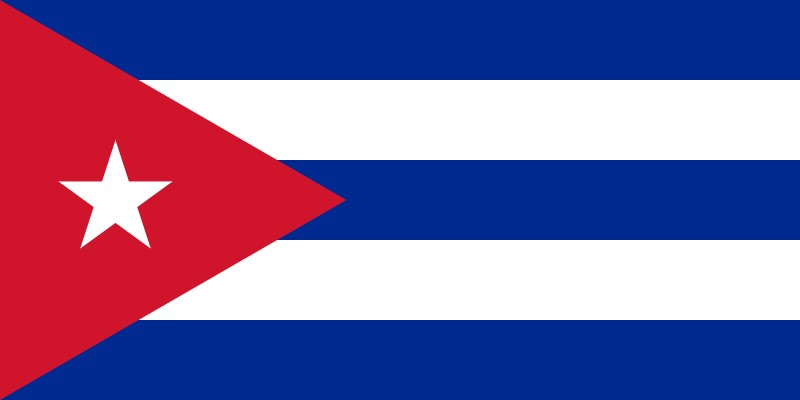 